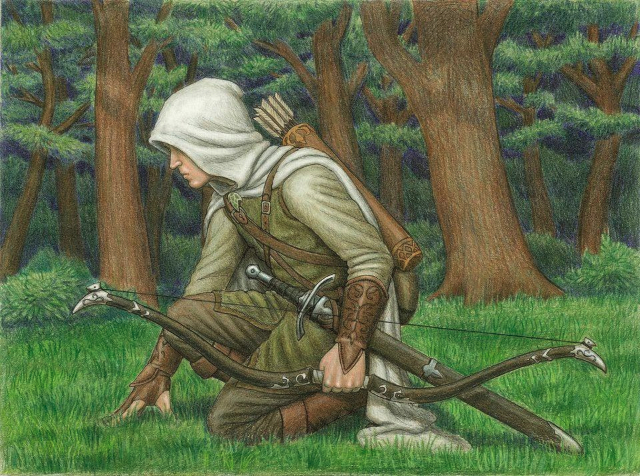 Konkurs “ZWIADOWCY” druga edycjadla uczniów klas od 5. do 8.JUŻ DZIŚ ZACZNIJ CZYTAĆ TĘ NIEZWYKLE CIEKAWĄ   SERIĘ AUTORSTWA JOHNA FLANAGANA I WEŹ UDZIAŁ !ZASADY   KONKURSULEVEL 1Wykonaj kolorową ilustrację do dowolnej części serii Johna Flanagana “Zwiadowcy” w formacie A4 (kartka z bloku), dowolną techniką. Może przedstawiać jednego z bohaterów, akcję lub scenerię. Na odwrocie podaj swoje imię, nazwisko i klasę oraz tytuł części książki i opis - co przedstawia wykonana ilustracja.Pracę przynieś do biblioteki.Czas wykonania – do końca listopada (w wyjątkowych przypadkach możliwość negocjacji)LEVEL 2Rozwiąż zadania dotyczące “Zwiadowców” zamieszczone w zakładce biblioteki na stronie szkoły. Skany rozwiązań prześlij czatem czytelni “Pod Krokodylem” na TEAMS do bibliotekarza organizującego konkurs.LEVEL 3Wykonaj 3 zadania sprawnościowe, potwierdzające, że mógłbyś w przyszłości zostać zwiadowcą. Zadania przygotuje nauczyciel bibliotekarz.ABSOLUTNA   EKSTRAKLASAPrzeczytaj wszystkie części “Zwiadowców”i udowodnij to rozwiązując specjalne zadania na TEAMS.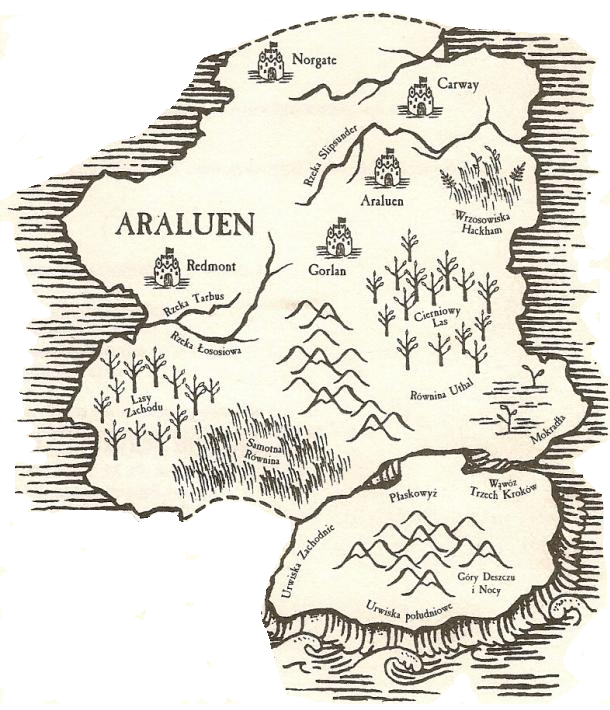 Życzę powodzenia w rozwiązywaniu zadań, a przede wszystkim miłej lektury.Organizator: Anna Jastrzębska - nauczyciel bibliotekarz